Flow chart PP processhttps://app.lucidchart.com/invitations/accept/f41e9684-0dea-4e4f-bac2-d234d450359e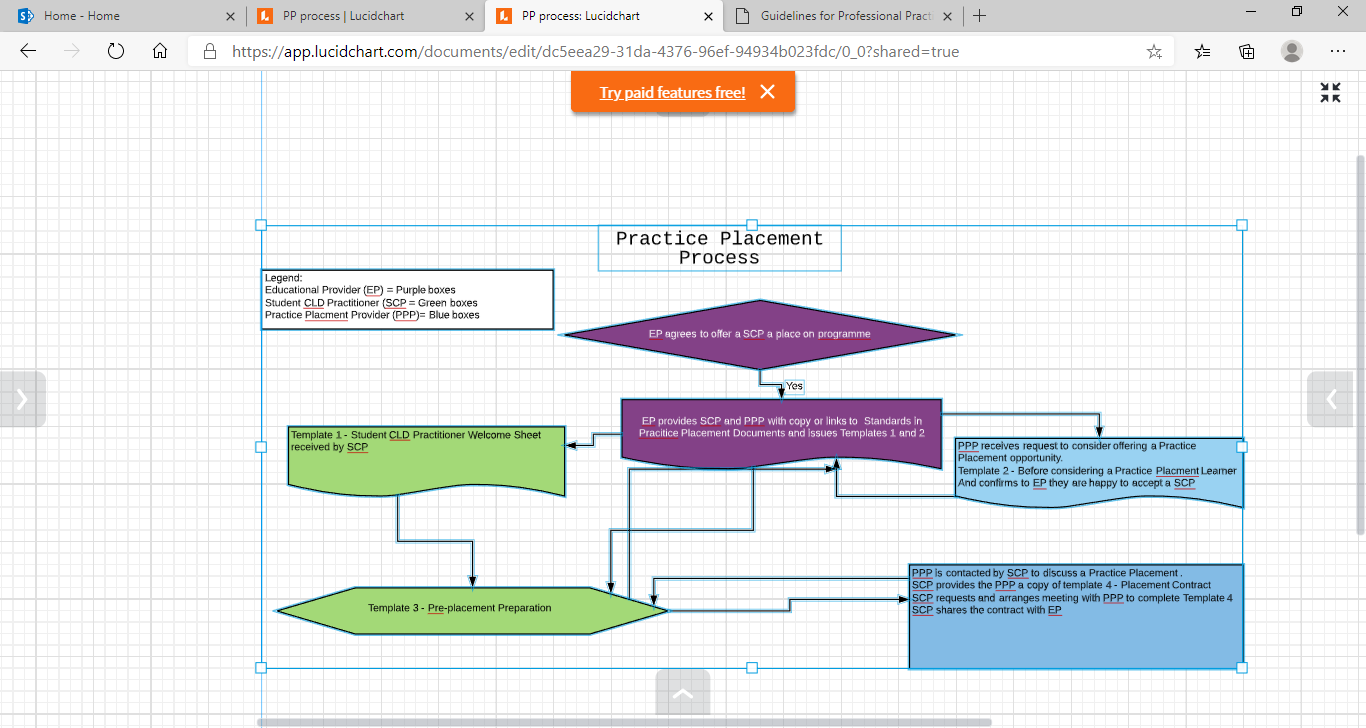 